Activiteitenkalender DECEMBER 2020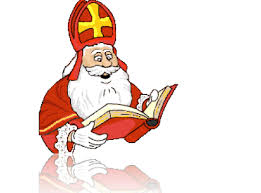 D	1	
W	2	Turnen : L1-L5-L6
D	3
V	4	Sintanimatie
   		13u : overleg L3
Z	5
Z	6	Sinterklaas		Tweede zondag advent
M	7	GEEN begeleidingsgesprek inspectie deze week 
     		Pers. Verg. met o.a. voorbereiding kerstanimatie
D	8
W	9	Turnen : L2-L3-L4
D	10
V	11
Z	12
Z	13	Derde zondag advent
M	14	Verg. dir KBELS 
W  	16	Turnen : L1-L5-L6
D	17	13u30 : evaluatie K4
V	18
Z	19	Juf Leandra is jarig !		Start kerstvakantie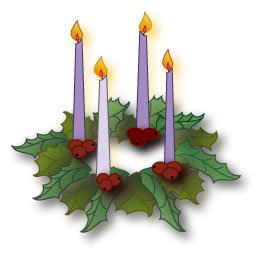 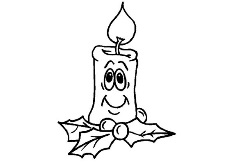 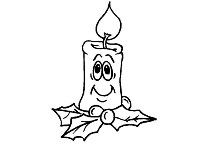 V	1	Nieuwjaar !!!   Z	2	Juf Gerty is jarig !Z	3	Einde van de kerstvakantie
M	4	11u15 : Tussentijds overleg L3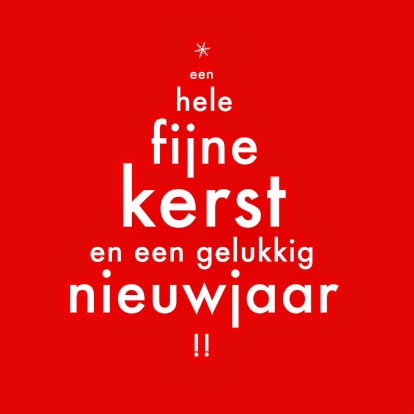 